     MIĘDZYSZKOLNY OŚRODEK SPORTOWY KRAKÓW-WSCHÓD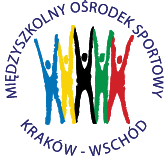 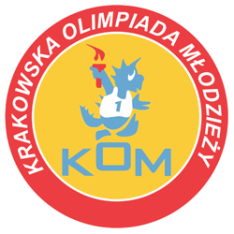 Adres: Centrum Rozwoju Com Com Zoneul. Ptaszyckiego 6 – P 09,  31 – 979 Krakówtel/fax: 12 685 58 25,   email:  biuro@kom.krakow.plwww.kom.krakow.plKraków, 7.03.2018r.KRAKOWSKA OLIMPIADA MŁODZIEŻY 2017/18 – LICEALIADASNOWBOARD /7.03.2018r./ - KLASYFIKACJA DRUŻYNOWA CHŁOPCÓW.SZKOŁAZAWODNIKZAWODNIKZAWODNIKRAZEM PKTMIEJSCEPKT DO WSPÓŁZAW KOMVIII LO2119141112ZS Ekon. 11710128210III SLO20112239IV LO15512148VIII PALO18112057LO Pijarów161-1766ZSB 1143-1775ZS Łączności9611684XIII LO13111593ZS Energ.121114102ZS Elektr. 1111113111IV Pryw. LO81-9121VI LO72-9131X LO41-5141III LO11-2151ZSZ HTS11-2161VII LO 11-2171ZS Gastr. 111-2181